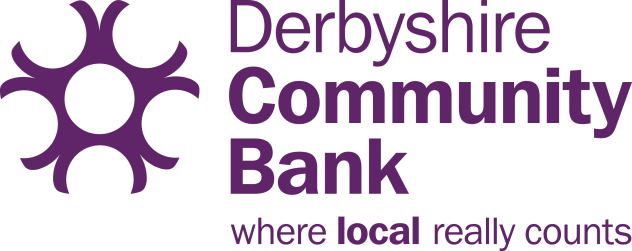 Derbyshire Community BankCUBO, The Old Post OfficeVictoria StreetDerbyDE1 1EQ01332 348144info@dcbank.org.ukwww.dcbank.org.ukCORPORATE ACCOUNT SHARE WITHDRAWAL FORMShare withdrawals will only be made where there are sufficient funds available. All forms must be completed and signed by two of your authorised signatories. A scanned copy of this form will be acceptable. Please email to: info@dcbank.org.uk --------------------------------------------------------------------------------------------------------------------------------------Corporate Member: ____________________________ Membership no: ____________ Address: ___________________________________________________________________ _______________________________________________________________________ Post Code: _______________ Tel No: _______________________ Amount of share withdrawal £ ___________ Close account?	 Yes/noWithdrawal options: Withdrawals are paid by BACs. Please enter the account details to which you with the payment to be sent: Account name: ____________________________________Sort Code: _ _-_ _-_ _Account no: _ _ _ _ _ _ _ _ Erewash Credit Union Ltd is authorised by the Prudential Regulation Authority and regulated by the Financial Conduct Authority and the Prudential Regulation Authority. Registered number 432447. Registered Company No. IP00730C on the Mutuals Register..  Member of the Financial Services Compensation Scheme and Financial Ombudsman Service.Authorised signatories: Name:____________________________ Name: ____________________________ Signed: ___________________________ Signed: ___________________________ Date: ___________________________    Date: ___________________________For Office use: Balance checked……………………………Date……………………………. Input by………………………………………..Date……………………………..